                                                         ДОДАТОК 3                                                                                           до тендерної документаціїІНФОРМАЦІЯ ПРО НЕОБХІДНІ ТЕХНІЧНІ, ЯКІСНІ ТА КІЛЬКІСНІ  ХАРАКТЕРИСТИКИ  ПРЕДМЕТА ЗАКУПІВЛІТЕХНІЧНІ ВИМОГИ ДО ПРЕДМЕТУ ЗАКУПІВЛІ КОМПЛЕКТНІСТЬ:Гарантійний строк – 36 місяців, сервісне обслуговування протягом терміну експлуатації, а також можливість подальшого післягарантійного обслуговування придбаного обладнання.         Товар повинен відповідати чинним в Україні стандартам і нормативам,  технічним регламентам, що підтверджується наявністю сертифікатів, а також супроводжуватися при постачанні необхідною документацією (Інструкція з експлуатації).  Загальна вартість пропозиції (стартова ціна аукціону) зазначається з урахуванням усіх витрат (в тому числі доставка Товару у м. Миколаїв).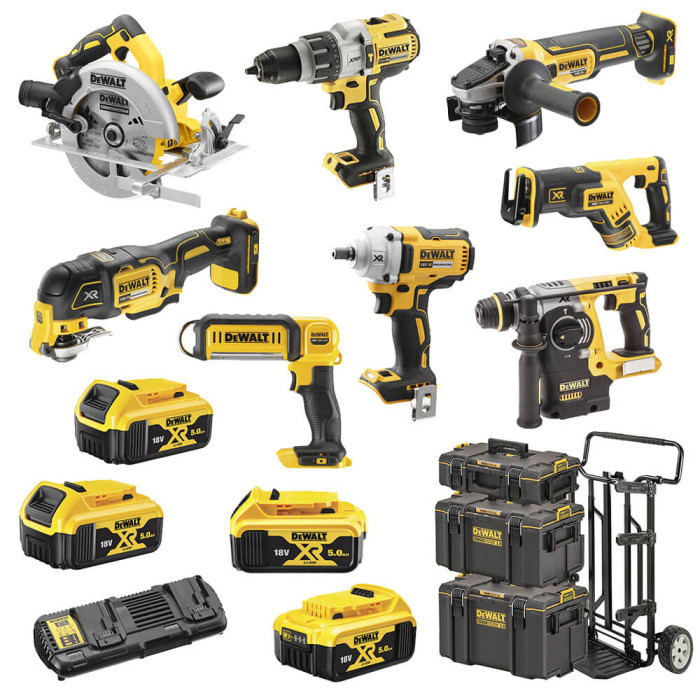 № з/пНайменуванняпредмету закупівліВимоги до предмету закупівлі      Одиницявиміру      Кількість1.Набір з восьми інструментів безщіткових DeWALT DCK856P4напруга акумулятора – 18 В; живлення – від акумулятора;акумулятор – 4 акумулятори 5 Агод;зарядний пристрій – в комплекті;кількість акумуляторів – 4 шт.к-т1НайменуванняТехнічні характеристикиКількістьДриль-шуруповерт акумуляторний безщітковий ударний DCD996 Напруга акумуляторного блоку – 18 В;вихідна потужність – 820 Вт;максимальний крутний момент – 95 Нм;частота обертання на 1 швидкості –  500 об/хв;частота обертання на 2 швидкості –  1500 об/хв;частота обертання на 3 швидкості –  2250 об/хв;частота ударів на 1 швидкості – 8600 уд/хв;частота ударів на 2 швидкості – 25500 уд/хв;частота ударів на 3 швидкості –  38250 уд/хв;максимальний діаметр свердління в цеглі – 13 мм;максимальний діаметр свердління в дереві – 55 мм;максимальний діаметр свердління в металі – 15 мм;Максимальний діаметр хвостовика оснащення – 13 мм;швидкозатискний патрон – є;кількість швидкостей – 3;наявність удару – є;вага – 1.6 кг.1 штПерфоратор акумуляторний безщітковий SDS-Plus DCH273 Напруга акумуляторного блоку – 18 В;вихідна потужність – 400 Вт;знімний патрон – немає;тип патрона – SDS-Plus;частота ударів – 4600 уд/хв;частота обертання – 1100 об/хв;макс. енергія удару (EPTA 05/2009) – 2.1 Дж;макс. діаметр свердління в бетоні – 24 мм;макс. діаметр свердління в дереві – 26 мм;макс. діаметр свердління в металі – 13 мм;кількість режимів роботи – 3;вага – 2.5 кг.1 штГайковерт ударний акумуляторний безщітковий DCF894 Напруга акумуляторного блоку – 18 В;максимальний крутний момент – 447 Нм;частота обертання на 1 швидкості – 900 об/хв;частота обертання на 2 швидкості – 2000 об/хв;кількість ударів – 3100 ударів / хв;розмір тримача насадки – ½";наявність удару – є;вага – 1.5 кг.     1 штШліфмашина кутова - болгарка акумуляторна безщіткова DCG405 напруга акумуляторного блоку – 18 В;вхідна потужність – 800 Вт;частота обертання – 9000 об/хв;регулювання обертів – немає;плавний пуск – є;максимальний діаметр диска – 125 мм;вага – 1.8 кг;різьба на шпинделі: М14;посадковий діаметр – 22.2 мм.1 штПила дискова акумуляторна безщіткова DCS570 Напруга акумуляторного блоку – 18 В;максимальна частота обертів – 5500 об/хв;регулювання обертів – немає;діаметр пиляльного диска – 184 мм;маса (без приладдя) – 3.6 кг;максимальний кут нахилу – 57°;діаметр посадкового отвору – 16 мм;максимальна глибина різу під кутом 90° - 64 мм;максимальна глибина різу під кутом 45° -  49 мм.1 штЛіхтар світлодіодний акумуляторний DCL050Напруга акумуляторної батареї – 18 В;ємність акумулятора – не постачається;світловий потік – 250/500 лм;кількість режимів освітлення – 2;тип кріплення акумулятора – слайдер;вага – 0.68 кг.1 штПила лобзикова акумуляторна безщіткова DCS335 Напруга акумуляторного блоку – 18 В;вихідна потужність – 485 Вт;максимальна кількість ходів – 3200 ход/хв;плавний пуск – є;регулювання обертів – є;максимальний кут нахилу – 45°;максимальна глибина різу в дереві – 135 мм;максимальна глибина різу в металі – 10 мм;Максимальна глибина різу в кольоровому металі – 25 мм;величина ходу – 26 мм;вага – 2.0 кг.1 штПила шабельна акумуляторна безщіткова DCS367 Напруга акумуляторного блоку – 18 В;вихідна потужність – 824 Вт;максимальне число ходів – 2900 ход/хв;максимальна глибина різу в дереві – 280 мм;максимальна глибина різу в металі – 100 мм;максимальна глибина різу в пластику –             130 мм;величина ходу – 28.6 мм;регулювання обертів – є;плавний пуск – є;вага – 2.27 кг.1 штАкумуляторна батарея 18 В XR Li-lon 5 Аh4 шт Зарядний пристрій1 штВаліза системи ToughSystem 3 шт